		AANMELDINGSFORMULIER NIEUWE LEDEN S.H.H. HERTEN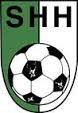 Lid van een andere voetbalclub geweest?	JA  /  NEEIndien Ja, welke vereniging? ………………………………………………………. KNVB-lidnummer: ………………………………………..Contributies voor een seizoen, zie website SHH-Herten.MachtigingNaam: SHH – HertenAdres: Gerbergaweg 20Postcode: 6049 EEPlaats: HertenDoor ondertekening van dit formulier geeft u toestemming aan v.v. SHH-Herten om doorlopende incasso-opdrachten te sturen naar uw bank om een bedrag van uw rekening af te schrijven. U verleent hierbij tot wederopzegging aan v.v. SHH-Herten om de contributie / boetes / wedstrijdkleding automatisch af te schrijven van uw bankrekening. Als u het niet eens bent met deze afschrijving kunt u deze laten terugboeken. Neem hiervoor binnen 8 weken na afschrijving contact op met uw bank. Heeft u interesse om de club te steunen met vrijwilligerswerk, kruis hieronder uw keuze aan:Dit formulier graag ondertekend verzenden naar:SHH ledenadministratieBroekstraat 126049 CH  Herten (Ool)Email: leden@shh-herten.nlHandtekening: ……………………………………………….. (Rekeninghouder)………………………………………………(Datum)OpmerkingenAchternaamRoepnaamMan / VrouwVoorlettersGeboortedatumGeboorteplaatsGeboorteplaatsAdresPostcodeWoonplaatsNationaliteitEmailadresTelefoonnummerMobielPaspoort / ID nr. Naam (rekeninghouder)Naam (rekeninghouder)Adres (indien afwijkend)Adres (indien afwijkend)PostcodeWoonplaats Ibannummer BankIbannummer BankTrainerBegeleiderGrensrechterScheidsrechterCommissieOverig…………………………………….